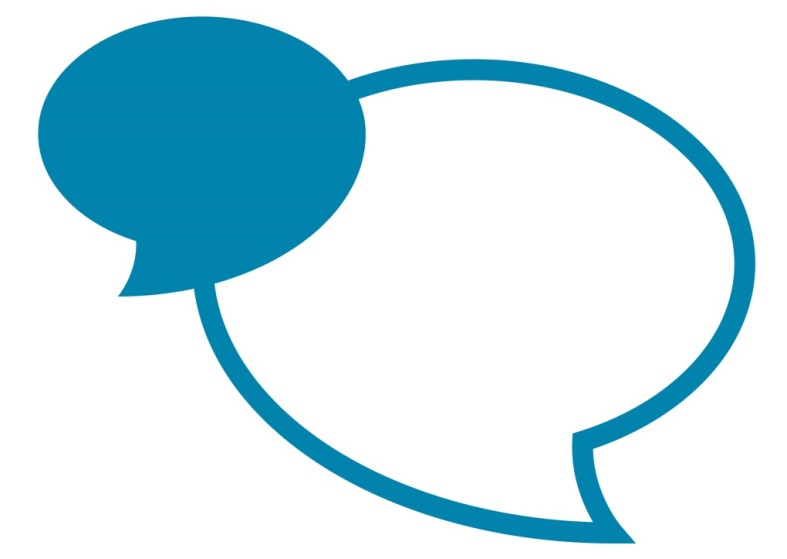 Apprenticeship DescriptionDateJanuary 2020Apprenticeship TitleAssociate Project ManagerTraining ProviderGen 2Weekly Wage£153.55 (if 19 years old or over, after 12 months your salary will increase to minimum wage for your age)Working WeekMonday – Friday, 9am – 5pmExpected Duration24 monthsVacancy descriptionAs an Associate Project Manager apprentice within Cumbria County Council you will receive:High quality training and development opportunitiesPersonalised support from managers and mentorsThe opportunity to work alongside skilled and experienced staff gaining valuable job specific and transferable skills that will support you in your future careerKey job specific activitiesTopics covered by this apprenticeship may include:Project management principles - including business cases, objectives, delivery, lessons learnt, project plans, reviews, scope and schedulingGovernance and stakeholder management - including organisational structures and responsibilities and stakeholder perspectives, interests and influenceLeadership and communications - including vision and values, collaboration, motivation, team management, conflict resolution and negotiating skillsFinancial management - including benefits management, budgets, cost control and performance tracking and managementResource and quality management - including resource analysis, allocation and acceptance and quality assurance, improvements and standardsRisk and issue management - including identifying and prioritising threats and opportunities, mitigating and minimising impacts and optimising benefitsContract management and procurement - including nature of contracts, procurement processes and legal and ethical principlesEssential CriteriaPlease note that your application will be assessed against the Qualifications; Skills and Personal Qualities and Behaviours listed below.  In your application form you must therefore clearly demonstrate:1.     that you meet all qualification requirements, and 2.     that you have or would develop, the skills, personal qualities and behaviours required of the role and provide examples where possibleEssential CriteriaPlease note that your application will be assessed against the Qualifications; Skills and Personal Qualities and Behaviours listed below.  In your application form you must therefore clearly demonstrate:1.     that you meet all qualification requirements, and 2.     that you have or would develop, the skills, personal qualities and behaviours required of the role and provide examples where possibleQualifications required: 3 x A Levels (or equivalent Level 3 qualifications) and 5 x GCSE’s at Grade C / 4 or above (or equivalent) including Maths and EnglishDesired SkillsWe welcome applications from self-motivated individuals who are able to work as part of a team and are willing to learn and develop the following skills:Excellent communication skillsExcellent organisation and planning skillsExcellent listening and observation skillsExcellent customer services skillsExcellent levels of IT competency (Microsoft office software including Word, Excel, PowerPoint and Outlook)Excellent time management skillsAn interest in the emotional wellbeing and mental health of children and young peoplePersonal Qualities and BehavioursAll County Council employees must adhere to the Council Behaviours which are:Communicate in a clear and constructive wayAct with honesty and respect for othersDemonstrate a positive flexible attitudeTake responsibility for our actionsBe committed to one teamTraining provided Training provided Associate Project Manager Level 4 Apprenticeship  Cumbria County Council works with a range of high quality training providers, who deliver qualification and training courses for apprentices employed by the council.These training providers will undertake the initial aptitude assessments; support with the recruitment process; deliver the qualification training (and ongoing assessments) and work closely with council staff to support apprentices to successfully complete their apprenticeship and move on to further training or employment.Associate Project Manager Level 4 Apprenticeship  Cumbria County Council works with a range of high quality training providers, who deliver qualification and training courses for apprentices employed by the council.These training providers will undertake the initial aptitude assessments; support with the recruitment process; deliver the qualification training (and ongoing assessments) and work closely with council staff to support apprentices to successfully complete their apprenticeship and move on to further training or employment.Disclosure and Barring Service – DBS ChecksDisclosure and Barring Service – DBS ChecksThis post does not require a DBS check.This post does not require a DBS check.Other FactorsOther FactorsApplicants must be aged 18 or over at the start date of the apprenticeship.You must ensure that you are able to travel to and from the work location specified on a daily basis.  A maximum of up to £15.00 per week will be paid to support your travel from home to work.Following the successful completion of the apprenticeship programme many of our apprentices have moved on to either a higher level apprenticeship or have secured permanent employment with the council or other employers and have embarked on an exciting career pathway.  Whilst there is no guarantee that a position would become available at the end of your apprenticeship, Cumbria County Council works in partnership with other organisations throughout the county to maximise the opportunities that are available to apprentices.  The skills you learn and the qualifications gained will be transferable to other roles either within the County Council or with other employers.Applicants must be aged 18 or over at the start date of the apprenticeship.You must ensure that you are able to travel to and from the work location specified on a daily basis.  A maximum of up to £15.00 per week will be paid to support your travel from home to work.Following the successful completion of the apprenticeship programme many of our apprentices have moved on to either a higher level apprenticeship or have secured permanent employment with the council or other employers and have embarked on an exciting career pathway.  Whilst there is no guarantee that a position would become available at the end of your apprenticeship, Cumbria County Council works in partnership with other organisations throughout the county to maximise the opportunities that are available to apprentices.  The skills you learn and the qualifications gained will be transferable to other roles either within the County Council or with other employers.